      26 июня, в поселке Кассельский Нагайбакского района на базе Пожарной части № 263 прошел 2-й этап соревнований по пожарно-строевой подготовке среди подразделений Южного отряда. По результатам соревнований определились лучшие среди подразделений Южного отряда: 1 место завоевала ПЧ № 250(с. Париж, Нагайбакского МР); 2 место присудили ПЧ № 262 (п. Комсомольский, Брединского МР); 3 место завоевала команда ПЧ № 261 (п. Буранный, Агаповского МР). Победители соревнований были награждены дипломами за высокий профессионализм и навыки в работе с пожарной техникой, за ловкость и выносливость.        Пожарно-строевая подготовка  является одним из основных видов подготовки личного состава подразделений  к успешному тушению пожаров и выполнению аварийно-спасательных работ. Она направлена на достижение высокого профессионального уровня, для повышения готовности и слаженности действий работников, обеспечивающих успешное выполнение задач и действий по тушению пожаров  и проведению  аварийных работ.      Теперь победителей ждет 3-й этап соревнований, уже на областном уровне, который пройдет 17 июля  на базе ПЧ № 263.Инженер Южного отряда ОГУ « ППС ЧО»                                                      И.В. Артемова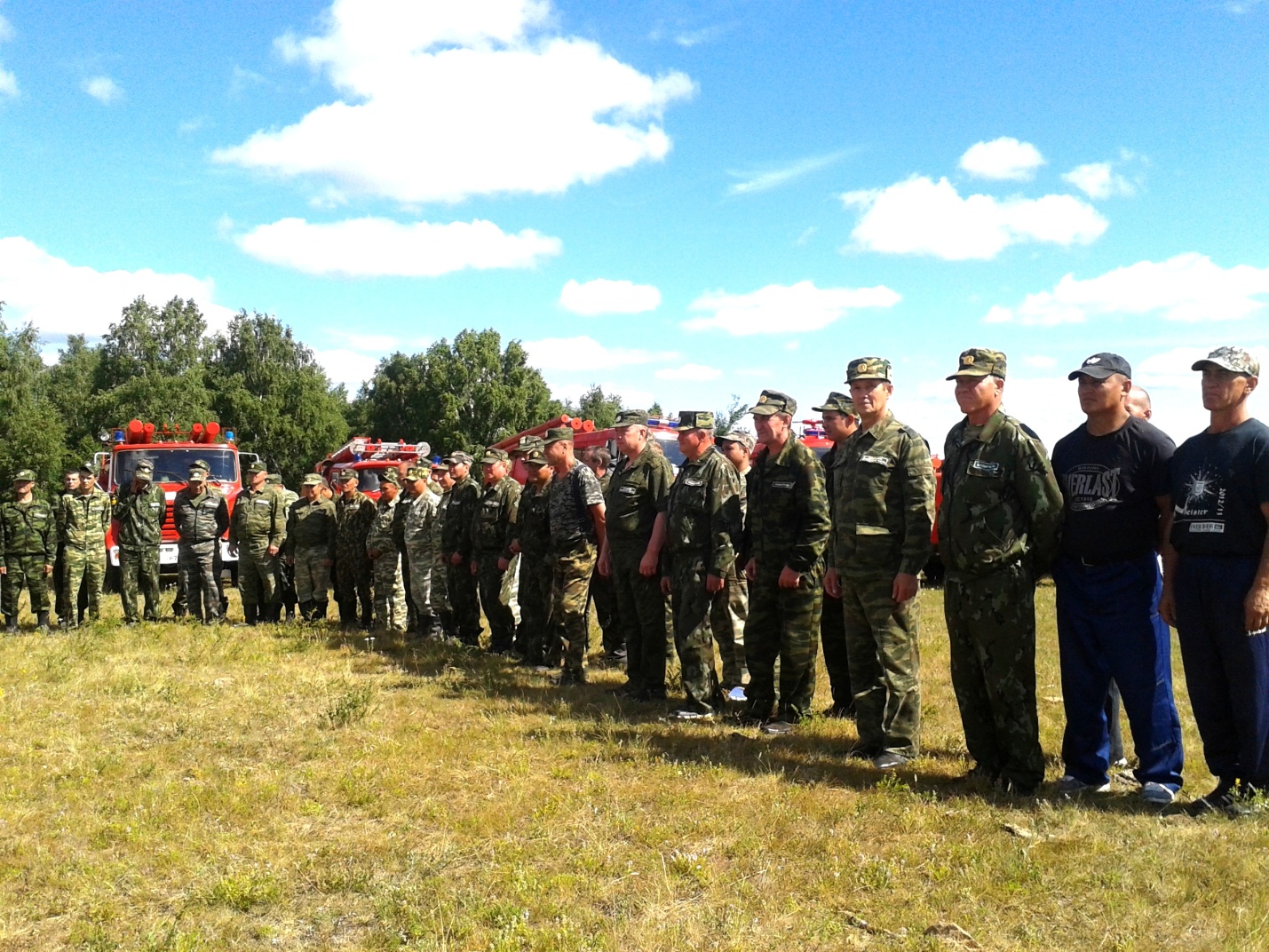 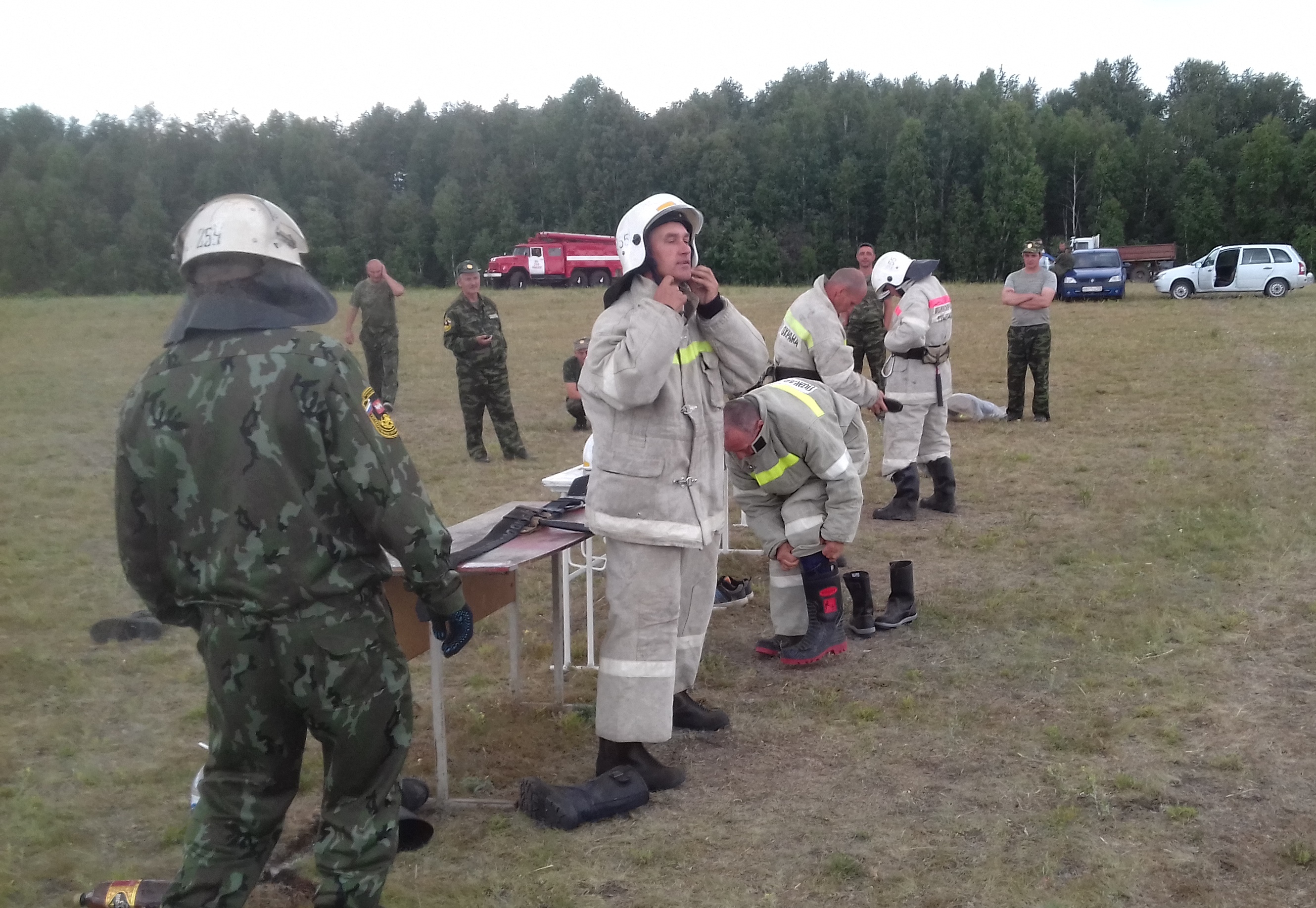 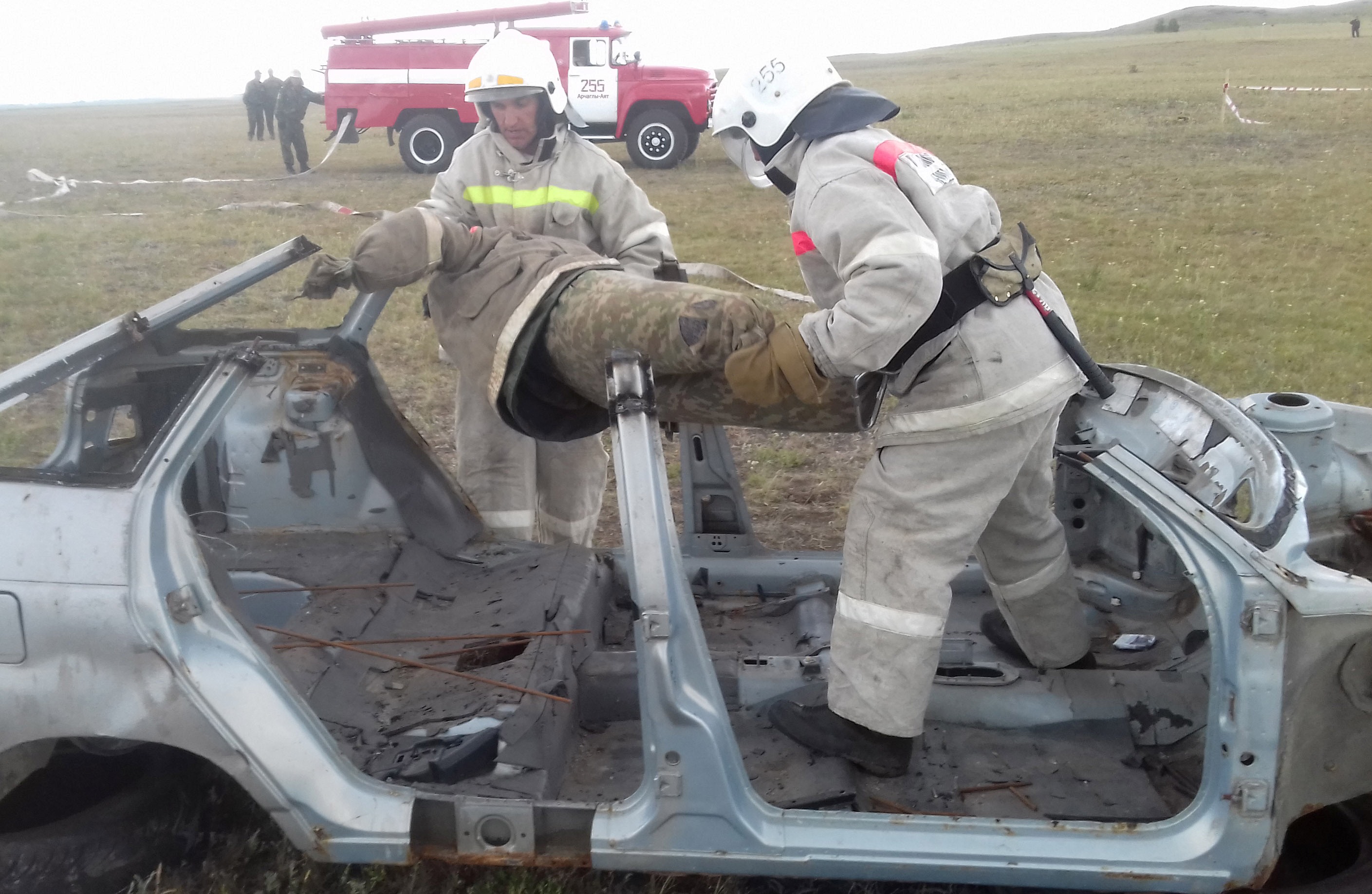 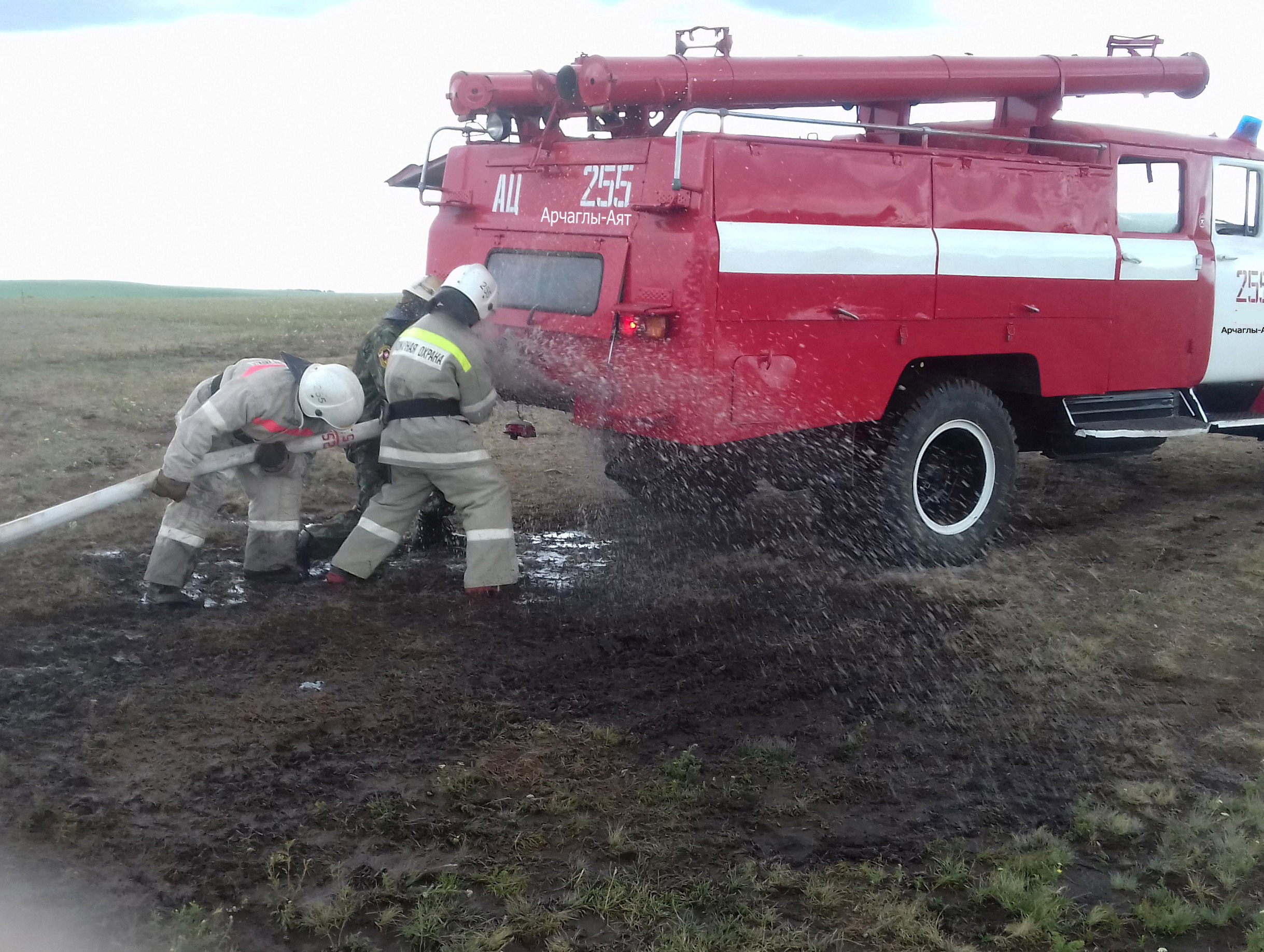 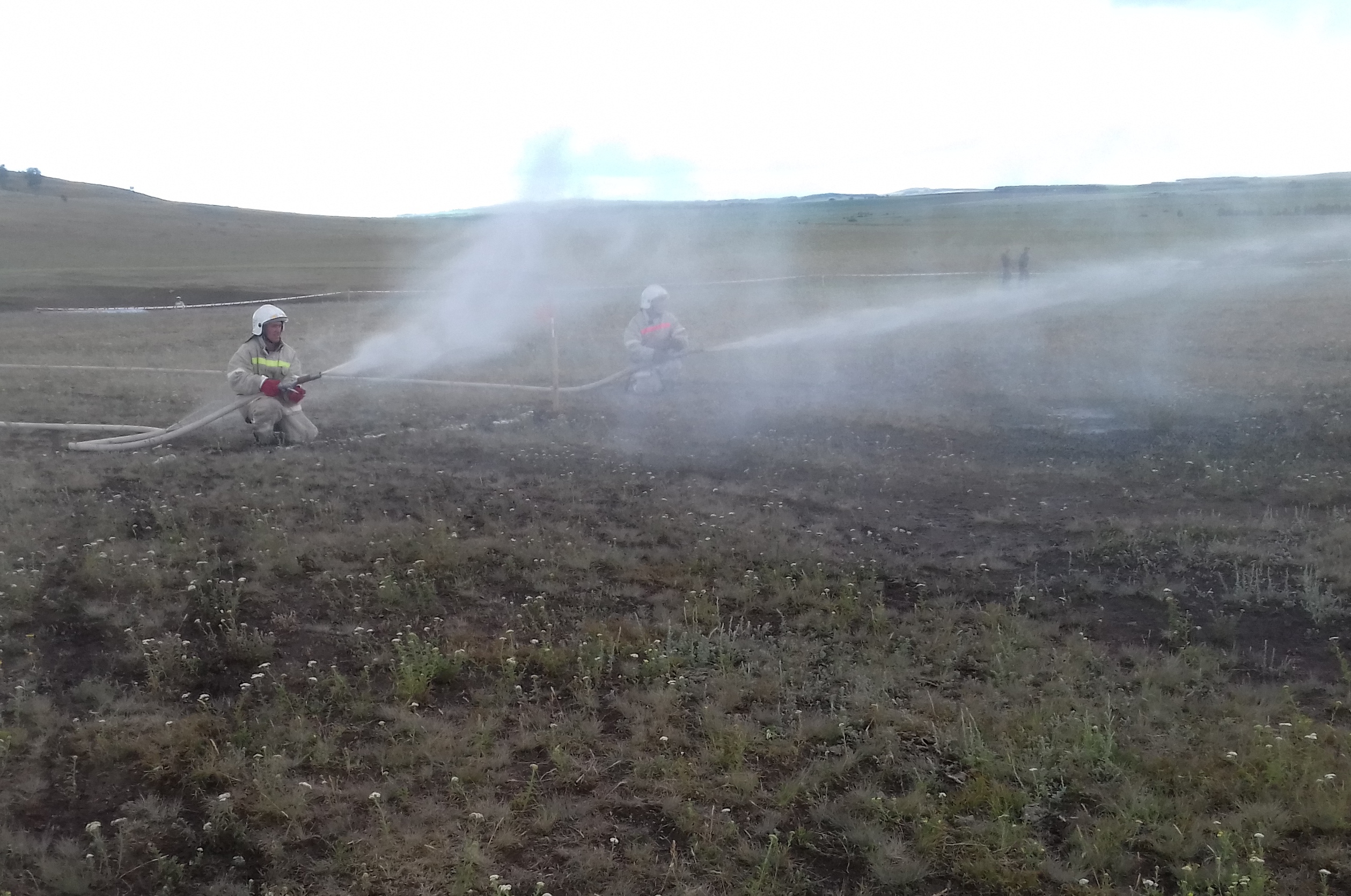 